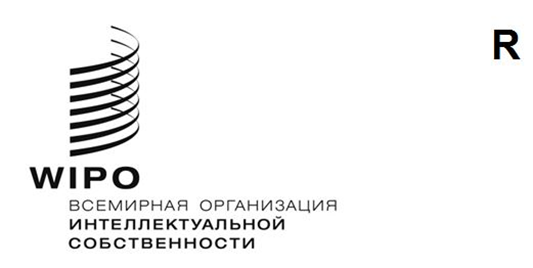 PCT/WG/17/20оригинал: английскийдата: 6 февраля 2024 годаРабочая группа по Договору о патентной кооперации (PCT)Семнадцатая сессияЖенева, 19–21 февраля 2024 годаОнлайн-сервисы PCTДокумент подготовлен Международным бюроРезюмеОнлайн-сервисы, созданные Международным бюро для поддержки функционирования системы PCT, работают эффективно и позволяют заявителям и ведомствам успешно использовать этот механизм и осуществлять его администирование.  Последние изменения связаны с дальнейшим совершенствованием пользовательского интерфейса ePCT для заявителей и национальных ведомств, а также консолидацией и модернизацией лежащих в его основе сервисов.Приоритетными остаются задачи, связанные с более активным использованием формата XML для отчетов о поиске, письменных сообщений и собственно заявок;  оптимизацией сервисов и интерфейсов, используемых национальными ведомствами, особенно в качестве Международных органов;  и завершением работы над сервисами для безопасной и эффективной доставки заявителям сообщений от ведомств с целью постепенного отказа от таких каналов доставки, как пересылка в бумажном виде и электронная почта.Копии для поискаЕсли Международный поисковый орган (МПО) не является Получающим ведомством, передача всех копий для поиска в настоящее время производится через систему eSearchCopy.  В среднем доставка копий для поиска осуществляется через 10,3 дня после получения регистрационного экземпляра:  9,3 дня требуется в том случае, если заявитель не должен представлять перевод документов для международного поиска, и 23,5 дня, если такой перевод требуется и он был получен от заявителя для цели направления в МПО вместе с копией для поиска.  Это чуть больше, чем в 2022 году, когда средняя продолжительность доставки копий для поиска составляла 9,8 дня.  Международное бюро отслеживает внутренние процедуры для устранения задержек, связанных с обработкой регистрационных экземпляров, и работает с Получающими ведомствами в интересах дальнейшего улучшения показателей обработки переводов и информации об уплате пошлин за поиск.Недавно принцип работы eSearchCopy был усовершенствован, и теперь эта платформа, помимо традиционной пакетной передачи данных с использованием системы электронного обмена РСТ (PCT-EDI), позволяет передавать копии для поиска через межмашинные веб-сервисы ePCT (M2M).  Это позволяет Органам получать самые последние документы и данные Международного бюро с момента появления копии для поиска и, в частности, при необходимости проверять появление новых документов в режиме реального времени, например когда эксперт начинает работать с заявкой.отчеты о поиске и письменные сообщенияВ настоящее время более 88 процентов отчетов о международном поиске и почти столько же письменных сообщений поступают в формате XML от 11 Международных органов.  Другие Органы работают в этом направлении;  еще два Международных органа недавно начали представлять отчеты о поиске и письменные сообщения в формате XML, используя ePCT, в результате чего число Международных органов, пользующихся ePCT для подготовки отчетов, выросло до шести.Международное бюро выражает благодарность Международным органам за усилия по созданию необходимых систем на базе конкретных ведомств и за обратную связь, которая позволяет Международному бюро повышать эффективность интерфейсов ePCT.  Международное бюро надеется, что дальнейшее развитие систем составления отчетов в ведомствах позволит последовательно повышать качество текста.  Результаты этой работы ценны для пользователей: они позволяют значительно повысить эффективность подготовки официальных переводов и по мере необходимости обеспечить машинный перевод на любой из десяти языков публикации РСТ внутри системы PATENTSCOPE.  Эта работа также закладывает основу для новых услуг, таких как упрощенный доступ к копиям цитируемых документов и создание возможности для анализа тенденций в области цитирования и классификации почти что в режиме реального времени.В интересах единообразия услуг, доступных в отношении всех международных заявок, Международное бюро просит все остальные Международные органы также начать представлять отчеты в формате XML: для этого им нужно использовать ePCT или усовершенствовать локальные системы.СЕРВИСЫ ePCT ДЛЯ МЕЖДУНАРОДНЫХ ОРГАНОВМеждународное бюро продолжает развивать онлайн-сервисы для Получающих ведомств и Международных органов, в частности в рамках версии 4.12 ePCT были усовершенствованы возможности повторного использования ранее указанной информации, что позволило повысить эффективность генерирования типовых документов, включая отчеты о международном поиске, письменные сообщения и международные предварительные заключения о патентоспособности в формате XML.  Такие усовершенствования расширяют возможности, доступные национальным ведомствам, которые уже обеспечивают полное обслуживание в ePCT, при условии что все профильные сотрудники имеют учетные записи клиентов ВОИС с соответствующими правами доступа.Прекращение передачи сообщений в бумажном видеВо время пандемии COVID-19 Международное бюро прекратило направлять сообщения в бумажном виде.  Основным каналом передачи типовых документов заявителям стала электронная почта, при этом интегрированная в еРСТ система уведомлений была усилена за счет веб-сервисов автоматизированной передачи документов.  Циркулярным письмом C. PCT 1631 было объявлено о вступлении в силу с 1 января 2022 года изменений к Административной инструкции к РСТ (в частности, в разделах 102(h)(ix) и 709(b-bis)), которые позволяют ведомствам предлагать в качестве официального канала передачи документов такие услуги, как использование ePCT, что полностью заменяет бумажную пересылку и электронную почту.  Однако эта инициатива пока не в полной мере воплощена в жизнь.  Продолжается работа по совершенствованию соответствующих сервисов ePCT, призванная сделать их понятными и надежными в любых ситуациях, с учетом многообразия систем, с помощью которых заявители подают международные заявки, и различных потребностей пользователей.  Однако цель остается неизменной – создать безопасную элетронную среду для передачи документов и данных от Международного бюро заявителям и тем самым отказаться от использования вложений в рамках писем, отправляемых по электронной почте.  Эта среда должна позволять передавать документы как от Международного бюро, так и от национальных ведомств в качестве Получающих ведомств или Международных органов.  Ожидается, что Международное бюро предоставит Получающим ведомствам и Международным органам фициальный канал для передачи документов через интерфейс обработки документов в браузере ePCT и через веб-сервисы ePCT.  Изложенное в документе PCT/WG/17/9 предложение о том, что заявителей нужно обязать представлять адрес электронной почты для обработки заявки на международной фазе, должно устранить небольшой пробел в функциональных возможностях, доступных на сегодняшний день.Международное бюро продолжает работу в данной области и намерено связаться с заинтересованными ведомствами на предмет технической реализации; оно также предлагает изменения к Административной инструкции (в том числе возможные изменения в бланки ходатайства и требования), направляя всем Получающим ведомствам и Международным органам циркулярные письма соответствующего содержания.Обработка в полнотекстовом форматеМеждународное бюро усовершенствовало собственную практику использования полнотекстовых документов заявки для целей публикации.  Начиная с октября 2023 года отдельные заявки, поданные в формате XML и содержащие замены, исправления, включения и поправки, публикуются с использованием визуализации обновленного XML заявки, а не путем замены листов в виде изображений.  При этом изменения на уровне абзацев, пунктов формулы и рисунков показаны с помощью черной линии на полях и сопровождаются аннотацией, в которой приводится ссылка на соответствующее правило и дату.  Этот новый процесс позволяет избежать одновременного редактирования XML-файла и изображений страниц.Для того чтобы форматы XML и DOCX получили широкое распространение не только в Получающих ведомствах, которые уже сегодня требуют подавать электронные заявки в формате XML, принципиально важно сделать процесс четким, логичным, понятным и надежным как для заявителей, так и для ведомств.  С этой целью 
29–31 января 2024 года была проведена первая сессия Целевой группы РСТ по обработке текста.  Цель этой работы – лучше понять вопросы, связанные с подготовкой, обработкой, публикацией, направлением и хранением заявок для целей долгосрочного учета документации с точки зрения заявителей и разных национальных ведомств, в стремлении найти вариант, удовлетворяющий потребности всех заинтересованных сторон.Дальнейшие шагиРассмотренные выше вопросы будут более подробно раскрыты в документах Рабочей группы по PCT, Целевой группы по обработке текста и в рамках неофициальных консультаций с национальными ведомствами.Международное бюро предлагает Рабочей группе прокомментировать любые приоритетные области, которые, по ее мнению, необходимо учесть в процессе дальнейшего совершенствования онлайн-сервисов, и при этом сообщить о перспективных возможностях, которые открывает использование межмашинных сервисов, а также конкретных аспектах полнотекстовой обработки, которые скажутся на действующих или перспективных процедурах международного поиска и предварительной экспертизы.Рабочей группе предлагается прокомментировать вопросы, изложенные в настоящем документе, особенно приоритетные задачи с точки зрения развития онлайн-сервисов РСТ.[Конец документа]